    Syracuse Chargers  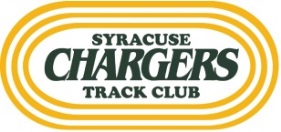 All Comers Winter Indoor Track & Field Meets 2022 All meets @ SRC Arena on OCC Campus     Free of Charge and Open to All!Meet #1 (SUNDAY.  1/9/22)  9am-11:30am                Meet #2 : SUNDAY 1/23/22       9am-11:30am       Registration: 8:15–8:55am  1st Running Event starts at 9am            Registration: 8:15–8:55am  1st Running Event starts at 9am                                        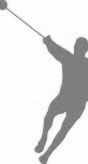 	  One Mile		Triple Jump (14+ only)		1500m			Triple Jump (14+ only)  55m			Long Jump (after TJ)		55m			Long Jump (after TJ)		  200m			High Jump			400m			High Jump  800m			Shot Put			1000m			Shot Put4 x 200m		Weight Throw			4 x 200m		Weight ThrowThrowers must bring their own age-appropriate indoor implements.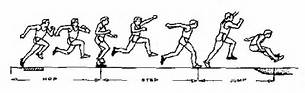 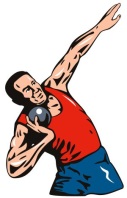 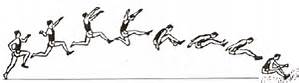 Name____________________________________________________________________________________M_____F____   Age__    _______Club affiliation (or “independent”)   ________________________________________________ Date of Birth___________________________Home Address (Street) _________________________________________________________________________________________________City, State, Zip _______________________________________________________________________________________________    _______Phone #__________________________________Guardian’s address (if different from above):_____________     ______________________Emergency contact_______________________________________ Emergency contact phone # _______________________________Waiver: In consideration of this entry, I, the undersigned, intending to be legally bound hereby, for myself, my heirs and executors, and administrators, waive and release any and all rights and claims for damages I may have against the Syracuse Chargers Track Club Inc., Onondaga Enterprises, the Road Runners Club of America and all other sponsors and their representatives. I attest and verify that I am physically fit and have sufficiently trained for these events. I am aware that medical support for these meets will be volunteers who will be prepared to administer first aid assistance only. I grant permission to use for legitimate purposes any photographs, motion pictures, recordings, or other images of myself participating in these meets. I hereby certify that I have read all the terms and conditions of this release and intend to be legally bound thereby. Signature of Participant: ______________________________________________________________Date:_____________    ______________________________________________________________Date:____________________  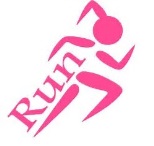 (Signature of parent or guardian for all participants age 17 or younger.)